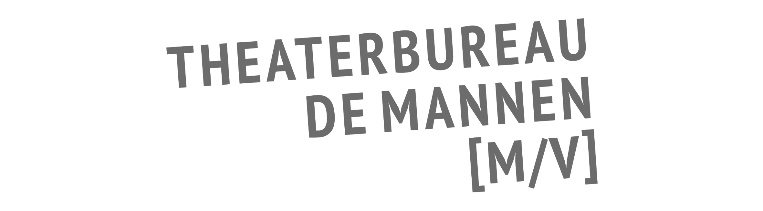 SEIZOEN 2021 – 2022GENRE: MUZIEKHerman van Veen76 ‘Dat kun je wel zien dat is hij’Het zou een feestjaar worden, een vrolijk weerzien. We zouden, ik ben net zo oud als de gewapende vrede, met u mijn vijfenzeventigste verjaardag vierenen vrij naar Chawwa Wijnberg zingen:Violen, anjelierenen een tas vol preiwat hebben we te vierenviolen, anjelierenen een tas vol prei.Toen kwam dat wereldwijde virus en weken we uit naar huis en wuifden we naar kinderen voor ramen. Gingen we beetje voor beetje en toen toch maar weer niet weer wel naar buiten. Zingen, spelen voor een handvol durvers in de zalen en de zaaltjes. Tot ook dat niet meer mocht. Nu het weer wel met mate mag, komen wij alsnog naar u toe, om het vieren in te halen. Samen met Kees Dijkstra, Wieke Garcia, Jannemien Cnossen en Edith Leerkes. We gaan elkaar toch zien. Kijk ernaar uit,Herman van VeenOver Herman van Veen:Herman van Veen (1945) groeide op in Utrecht waar hij ook het conservatorium bezocht. Sindsdien reist hij met zijn voorstellingen de wereld rond.In de pers: “Entertainment van grote klasse. (…) Hiervoor past slechts een diepe buiging.” – Trouw ****